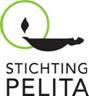 Uitnodiging Bijeenkomst Pelita Naoorlogse GeneratiesU bent van harte uitgenodigd voor onze volgende bijeenkomst op zaterdag 11 mei 2019 in Baarn. Permafrost in de tropen, een zoektocht ‘Mijn huid is bruin en toch voel ik me Nederlander. Hoewel? In die zoektocht stuit ik op het grote zwijgen. Maar het hindert me niet om verder te gaan. Zelfs tegen de stroom in.’ Han Deibert is geboren in voormalig Nederlands-Indië (1954) en migreerde in 1956 met zijn familie naar Nederland. In zijn autobiografie Permafrost in de tropen, nauw verweven met systemisch werk, gaat hij op zoek naar zijn familiegeschiedenis en de grotere geschiedenis van de kolonie Nederlands-Indië. Hij ontdekt hoe die van invloed zijn op zijn eigen bestaan en identiteit, en die van onze Nederlandse samenleving. Een wonderlijke zoektocht waar werk en privé samenvloeien.
PresentatieHan Deibert geeft een interactieve lezing over zijn boek en werk als systemisch werker, waarin hij vaak te maken heeft met mensen met een achtergrond in voormalig Nederlands-Indië. Hij gaat in op de gedeelde geschiedenis van Nederland, Nederlands-Indië en Indonesië en welke invloed deze ontkende geschiedenis nog steeds heeft op onze huidige zogenaamd multiculturele  samenleving. Indo's zijn veelal geruisloos geassimileerd en hebben vaak moeite om de eigen identiteit te (her/er)kennen. Zijn eigen Indische familieverhaal is een aanzet om daadwerkelijk te kijken naar beide kanten van de medaille die een bijna vierhonderd jaar oude koloniale periode heeft achtergelaten in onze historie en in ons dagelijks leven. 
MiniworkshopIn de middag wordt in een miniworkshop verder ingegaan op het thema ‘kennen, erkennen en herkennen van je identiteit’. Deze workshop wordt geleid door Han Deibert en de dagvoorzitter. Han Deibert maakt daarbij gebruik van zijn jarenlange ervaring als systemisch werker. Stichting PelitaVan Stichting Pelita zijn aanwezig: Nynke van Zwol (beleidsadviseur/dagvoorzitter), Ed Roso (medewerker sociale dienstverlening) en Gerda en Guus Razoux-Schultz (vrijwilligers). Zij zorgen voor een veilige sfeer en zo nodig een luisterend oor of (informatie over) doorverwijzing.De bijeenkomsten van Pelita Naoorlogse Generaties zijn een platform voor kennisoverdracht en ontmoeting van álle naoorlogse generaties uit voormalig Nederlands-Indië. Door het verkrijgen van kennis over het verleden ontstaat ruimte voor begrip, door verhalen te delen ontstaat ruimte voor veerkracht.Praktische informatie: Bij wijze van lunch zijn er warme snacks te koop Het Brandpunt ligt op 5 minuten lopen van het trein- en busstation Baarn en heeft (beperkte) eigen parkeergelegenheid Parkeren kan goed bij het NS station, lopen is dan nog vijf minutenVoor nadere informatie kunt u contact opnemen met Nynke van Zwol, tel. 06-47839666; aanmelden kan t/m 10 mei a.s. via e-mail bij info@pelita.nl  PS de bijeenkomsten voor 2019 zijn op (onder voorbehoud): 22 juni, 21 september, 3 november, 14 december.VANAF 21 SEPTEMBER  vinden de bijeenkomsten plaats in De Sophiahof in Den Haag (waar Stichting Pelita een steunpunt heeft) omdat Het Brandpunt in Baarn deels gaat sluiten en niet meer de nodige voorzieningen kan bieden. Vanaf 2020 hopen we een nieuwe vaste locatie te hebben gevonden.Datum:  Zaterdag 11 mei 2019  Locatie: Het Brandpunt, Oude Utrechtseweg 4a, 3743 KN Baarn Tijd:  11.00 uur inloop, 11.30  uur aanvang, 16.00  eindEntree:  € 3,50 p.p. Programma 11.00 – 11.30 uur inloop11.30 – 11.35 uur welkomstwoord door Nynke van Zwol 11.35 – 12.30 uur presentatie door Han Deibert12.30 – 13.30 uur lunch (mogelijkheid aanschaf gesigneerd boek)13.30 – 1455 uur miniworkshop (h/er)kennen van je identiteit14.55 – 15.00 uur afronding 15.00 – 16.00 uur napraten 